MỘT SỐ BÀI ĐỌC HIỂUĐọc hiểu 1: I. Phần đọc hiểu: (4 điểm) Đọc thầm bài văn sau và làm bài tập:Gấu con ngoan ngoãnBác Voi tặng Gấu con một rổ lê. Gấu con cảm ơn bác Voi rồi chọn quả lê to nhất biếu ông nội, quả lê to thứ nhì biếu bố mẹ.Gấu con chọn quả lê to thứ ba cho Gấu em. Gấu em thích quá , ôm lấy quả lê. Hai anh em cùng nhau vui vẻ cười vang khắp nhà.I. Phần đọc hiểu: (4 điểm) Đọc thầm bài văn sau và làm bài tập:Chú ếchCó chú ếch là chú ếch conHai mắt mở tròn nhảy nhót đi chơiGặp ai ếch cũng thế thôiHai cái mắt lồi cứ ngước trơ trơEm không như thế bao giờVì em lễ phép biết thưa biết chàoEm hãy khoanh vào chữ cái trước ý trả lời đúng hoặc trả lời các câu hỏi:Câu 1: Bài thơ có tên gọi là gì A. Ếch con             B. Chú Ếch                           C. Con ẾchCâu 2: Chú Ếch con thích đi đâu?A. đi học                 B. đi lượn                     C. đi chơiCâu 3: Em khác chú ếch con ở điều gì?A. Em thích đi chơi như ếch                    B. Em biết chào hỏi mọi ngườiCâu 4: Em hãy viết một câu để khuyên chú ếch.Đọc hiểu 3: I. Phần đọc hiểu: (4 điểm) Đọc thầm bài văn sau và làm bài tập:Heo Con nói dối            Heo Con tan học muộn, bụng đói cồn cào. Về nhà, nhìn đĩa trứng luộc, Heo Con thèm lắm, rón rén lấy một quả bóc ăn. Đến bữa, thấy thiếu một quả trứng, Heo Bà liền hỏi:     - Ai đã ăn một quả trứng?Cả nhà không ai nói gì. Heo Bà nói tiếp:    - Bà sợ ai đó ăn nhầm phải quả trứng chưa chín thì một con gà con sẽ nở trong bụng.Nghe vậy, Heo Con sợ quá, ngồi khóc thút thít. Heo Bà cười hiền từ nói:     - Bà nói đùa vậy thôi. Lần sau Heo Con phải thật thà nhé!Em hãy khoanh vào chữ cái trước ý trả lời đúng hoặc trả lời các câu hỏi:Câu1 (1 điểm):    Khi Heo Bà hỏi ai ăn trứng, Heo Con đã làm gì?A. Không nói gì.             B. Nói mình không ăn.                   C. Nói mình đã ăn.Câu 2 (1 điểm) Nghe bà nói gà con sẽ nở trong bụng, Heo Con đã làm gì?A. Nhận lỗi đã ăn trứng.                     B. Chạy ra ngoài.                       C. Khóc thút thít.Câu 3 (1 điểm) : Nối mỗi ý ở cột 1 với cột 2 cho đúngCâu 4 (1 điểm): Heo Bà khuyên Heo Con điều gì?Đọc hiểu 4:I. Phần đọc hiểu: (4 điểm) Đọc thầm bài văn sau và làm bài tập:QUẠ VÀ ĐÀN BỒ CÂUQuạ thấy đàn bồ câu được nuôi ăn đầy đủ, nó bôi trắng lông mình rồi bay vào chuồng bồ câu. Đàn bồ câu thoạt đầu tưởng nó cũng là bồ câu như mọi con khác, thế là cho nó vào chuồng. Nhưng quạ quên khuấy và cất tiếng kêu theo lối quạ. Bấy giờ họ nhà bồ câu xúm vào mổ và đuổi nó đi. Quạ bay trở về với họ nhà quạ, nhưng họ nhà quạ sợ hãi nó bởi vì nó trắng toát và cũng đuổi cổ nó đi.Em hãy khoanh vào chữ cái trước ý trả lời đúng hoặc trả lời các câu hỏi:Câu 1: Quạ làm gì để được vào chuồng của bồ câu?A. Cho bồ câu đồ ăn                B. Bôi trắng lông mình                 C. Tự nhổ lông mìnhCâu 2. Khi phát hiện ra quạ, đàn bồ câu làm gì?A. Không quan tâmB. Cho quạ sống cùng chuồngC. Xúm vào mổ và đuổi nó điCâu 3: Vì sao họ nhà quạ cũng đuổi quạ đi?A. Vì quạ màu trắng toát                B. Vì quạ màu đen                C. Vì quạ chưa ngoanCâu 4: Em viết 1 câu nói về con vật.Đọc hiểu 5:  I. Phần đọc hiểu: (4 điểm) Đọc thầm bài văn sau và làm bài tập:CÂY ĐÀO MÙA XUÂN        Mùa xuân tới, cây đào tỉnh dậy sau một giấc ngủ dài. Cành cây khẳng khiu giờ đã bung ra những nụ đào tròn trịa và mấy búp lá tươi non như mấy ngọn lửa xanh. Chẳng bao lâu sau, hoa đào nở. Bông hoa màu hồng, cánh mềm mại như lụa. Nhị hoa lấm tấm vàng. Cả cây đào như khoác tấm áo màu hồng óng ả. Cây đào là sứ giả của mùa xuân.                                                                      ( Theo Nguyễn Thị Hồng Hạnh )Em hãy khoanh vào chữ cái trước ý trả lời đúng hoặc trả lời các câu hỏi:Câu 1: Bài đọc nói về cây gì?     A. Cây hoa loa kèn                            B. Cây mai                           C. Cây đào Câu 2: Mùa xuân tới, cây đào thế nào ? tàn lụi                    B.   tỉnh dậy sau một giấc ngủ dài             C.   khẳng khiu                       Câu 3: Cây đào được gọi là sứ giả của mùa xuân đúng hay sai ?   Đúng                                                   B.  SaiCâu 4: Em thích cây gì nhất?  Vì sao?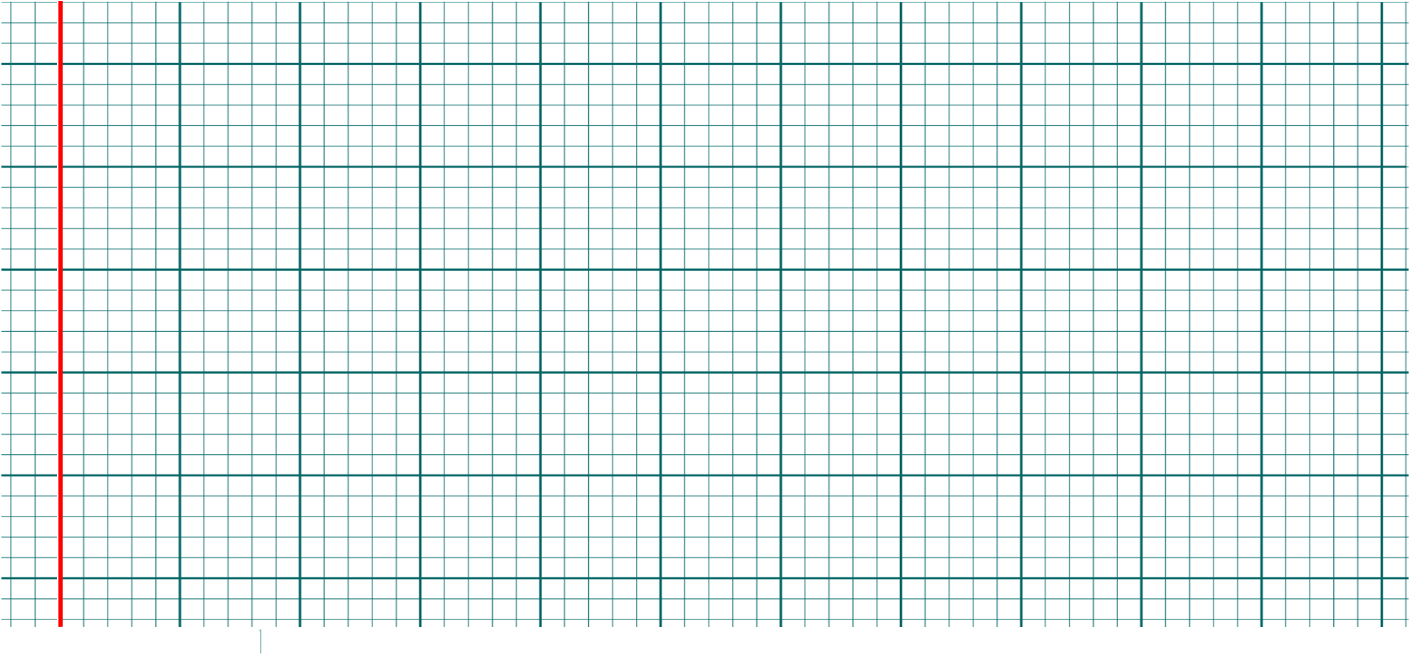 Đọc hiểu 6:I. Phần đọc hiểu: (4 điểm) Đọc thầm bài văn sau và làm bài tập:HỌC TRÒ CỦA CÔ GIÁO CHIM KHÁCH      Cô giáo Chim Khách dạy cách làm tổ rất tỉ mỉ. Chích Chòe con chăm chỉ lắng nghe và ghi nhớ từng lời cô dạy. Sẻ con và Tu Hú con chỉ ham chơi, bay nhảy lung tung. Chúng nhìn ngược, ngó xuôi, nghiêng qua bên này, bên nọ, không chú ý nghe bài giảng của cô. Sau buổi học, cô giáo dặn các học trò phải về tập làm tổ. Sau mười ngày cô sẽ đến kiểm tra, ai làm tổ tốt và đẹp, cô sẽ thưởng.                                                                                                 (Nguyễn Tiến Chiêm) Em hãy khoanh vào chữ cái trước ý trả lời đúng hoặc trả lời các câu hỏi:Câu 1: Những ai là học trò của cô giáo Chim Khách?Chích Chòe, chim Sẻ, chim ChíchChích Chòe, Tu Hú, chim SâuChích Chòe con, Sẻ con và Tu Hú ConCâu 2: Cô giáo Chim Khách dạy các học trò làm gì?Câu 3: Người chăm chỉ lắng nghe và ghi nhớ từng lời cô dạy là ai?Câu 4: Em hãy viết một câu để khuyên Sẻ con và Tu Hú con.Đọc hiểu 7:Tủ sách của bạn Sắc      S¾c rÊt mª s¸ch. Nh÷ng mãn tiÒn cËu dµnh dôm ®­îc ®Òu ®i vµo cöa hµng b¸n s¸ch. Bè cËu mua cho cËu mét c¸i gi¸ nhiÒu tÇng b»ng gç th«ng, cã rÌm xanh. Khi kÐo rÌm lªn t«i thÊy ba hµng s¸ch hiÖn ra rÊt cã thø tù. S¸ch gåm nhiÒu lo¹i: truyÖn thiÕu nhi, truyÖn khoa häc, th¬.Khoanh tròn vào chữ trước câu trả lời đúngCâu 1: Bài tập đọc trên có mấy câu?A. 7 câu                                                B. 6 câu                                              C. 5 câuCâu 2: Tên các loại sách có trên giá sách của bạn Sắc là:A. Sách giáo khoa, truyện thiếu nhiB. Truyện thiếu nhi, truyện khoa họcC. Truyện thiếu nhi, truyện khoa học, thơCâu 3: Bố bạn Sắc mua cho bạn cái giá sách như thế nào?A. Nhiều tầngB. Bằng gỗ thông, có rèm xanhC. Nhiều tầng, bằng gỗ thông, có rèm xanhCâu 4: Những quyển sách trên giá được bạn Sắc xếp như thế nào?A. Để lộn xộn                  B. Có thứ tự              C. Xếp theo từng loạiCâu 5: Bạn Sắc dành dụm tiền để làm gì?A. Mua quà                  B. Tiết kiệm              C. Mua sáchPhần 3: Hoàn thành bài tậpCâu 1: Viết 2 tiếng cùng vần với các tiếng sau:  - mặc:………………………………………...........…………......................................Câu 2: Viết 1 câu về mùa hè         - ……………………..............………….............…………………........................Đọc hiểu 8:Cơ thể chúng mình cần gì?Để cơ thể chúng mình phát triển và khoẻ mạnh, các em cũng cần biết cách chăm sóc và giữ gìn cơ thể mỗi ngày. Hằng ngày, chúng mình cần hít thở không khí sạch, uống đủ nước, ăn đủ chất, ngủ đủ giấc, nghỉ ngơi và vận động hợp lí. Vì vậy, em cần lắng nghe và làm những gì tốt nhất cho cơ thể của mình.Luyện đọc viết bài trên và hoàn thành BT sau:1) Tìm và viết tiếng trong bài - Có vần ung: ................................... - Có vần uông: ....................................2) Hằng ngày chúng mình cần làm gì?A. Uống đủ nướcB. Tập thể dục      	C. Chơi trò chơi trên điện thoại3) Để cơ thể phát triển khỏe mạnh, em cần làm gì? A. Chăm sóc và giữ gìn cơ thể     B. Học bài đầy đủ      	C. Giúp đỡ mẹ4) Nối đúng:5) Để cơ thể khỏe mạnh, hằng ngày em đã làm gì?................................................................................................................................................................................................................................6) Điền vào chỗ trống: - c, k hoặc q: ....on ....ua; ....ái .....iềng; .....uả .....am; .....uần soóc.- cuốc hoặc quốc: ............. gia; ............ đất; .............. kì; ............ ca.7) Hãy viết 1 câu về món ăn em thích nhất........................................................................................................... Đọc hiểu 9:Con quạ thông minhMột con quạ khát nước, nó tìm được một cái lọ có nước nhưng nước trong lọ ít quá, cổ lọ lại cao, nó không sao thò mỏ vào uống được. Quạ bèn nghĩ ra một cách. Nó lấy mỏ gắp từng hòn sỏi bỏ vào lọ. Nước trong lọ từ từ dâng lên. Thế là quạ tha hồ uống.BÀI TẬP      Câu 1: Khoanh vào chữ cái trước câu trả lời đúng.a) Con vật trong bài là? b) Quạ gặp chuyện gì?c) Quạ làm gì để uống được nước?A. Đập vỡ lọ.B. Lấy mỏ gắp từng hòn sỏi bỏ vào lọ.C. Làm đổ lọ để nước chảy ra.d) Quạ uống được nước mà không làm vỡ lọ là nhờ đâu? Câu 2: Viết tên các loài chim mà em biết.  .............................................................................................................................................................Đọc hiểu 10:CÂY BÀNG        Ngay giữa sân trường, sừng sững một cây bàng.       Mùa đông, cây vươn dài những cành khẳng khiu, trụi lá. Xuân sang, cành trên cành dưới chi chít những lộc non mơn mởn. Hè về, những tán lá xanh um che mát một khoảng sân trường. Thu đến, từng chùm quả chín vàng trong kẽ lá.2. Bài tập:* Khoanh vào ý đúng nhất trong các câu sau:Câu 1: Đoạn văn tả cây bàng được trồng ở đâu? A.  Ngay giữa sân trườngB.  Trồng ở ngoài đườngC. Trồng ở trong vườn điềuD. Trên cánh đồngCâu 2: Xuân sang cây bàng thay đổi như thế nào? A. Cây vươn dài những cành khẳng khiu, trụi lá.B. Cành trên cành dưới chi chít những lộc non mơn mởn.C. Từng chùm quả chín vàng trong kẽ lá.D. Lá vàng rụng đầy sân.* Điền vào chỗ trống:Câu 3: Tiếng trong bài có vần oang  .......................…………………Câu 4: Tiếng ngoài bài có vần oang ....………....................…………Câu 5: Viết câu chứa tiếng có vần oang. …………………………………………………………......................………………………….Câu 6: a) Viết 3 loại hoa mà em biết............................................................................................... b) Viết 3 loại quả mà em biết............................................................................................... 1. Đọc hiểu 11:                                     BẠN CỦA NAI NHỎ        Nai Nhỏ xin cha cho đi chơi xa cùng bạn.        Biết bạn của con khỏe mạnh, thông minh và nhanh nhẹn, cha Nai Nhỏ vẫn lo.Khi biết bạn của con dám liều mình cứu người khác, cha Nai Nhỏ mới yên lòng cho con đi chơi với bạn. 2. Bài tậpCâu 1: Bài  Bạn của Nai Nhỏ có mấy câu? 	A. 3 câu.	                   B. 5 câu                        	C. 4 câuCâu 2: Bài đọc kể về bạn của ai ?  A. Bạn của mẹ Nai Nhỏ	                 B. Bạn của Nai NhỏC. Bạn của cha Nai NhỏCâu 3. Khi biết điều gì thì cha của Nai Nhỏ liền đồng ý cho con đi chơi với bạn?  A. Khi biết bạn của Nai Nhỏ dám liều mình cứu người khác.	                 B. Khi biết bạn của Nai Nhỏ có rất nhiều bạn bè.              C. Khi biết bạn của Nai Nhỏ dám một mình bơi qua sông.Câu 4: Em hãy kể tên 4 con vật mà em biết? 		.........................................................................................................Câu 5: Điền vào chỗ in nghiêng dấu hỏi hoặc dấu ngã   nghi  hè             cưa sổ           bé ve tranh          chim  go  kiến Câu: 6  Nối ô chữ ở cột A sang cột B cho phù hợp?                                  A                                                                        BBài đọc 12: Người bạn tốtTrong giờ vẽ, Hà bị gãy bút chì. Hà hỏi Cúc:- Cúc ơi, cho mình mượn chiếc bút bạn chưa dùng với.- Nhưng mình sắp cần đến nó. - Cúc nói.Nụ ngồi sau thấy vậy liền đưa bút của mình cho Hà.Khi tan học, một bên dây đeo cặp của Cúc bị tuột. Em với tay kéo dây lên mà chẳng được. Hà thấy vậy liền chạy đến, sửa lại dây đeo, đặt chiếc cặp nằm thật ngay ngắn trên lưng bạn. Cúc đỏ mặt ngượng nghịu cảm ơn Hà.Đọc thầm bài đọc trên và làm các bài tập sau:Câu 1: NốiCâu 2: Khoanh vào chữ cái đặt trước ý trả lời đúng nhất- Người bạn tốt là người?A. Cho bạn nhìn bài trong giờ kiểm tra.B. Giúp đỡ bạn khi gặp khó khăn.C. Không cho bạn mượn bút khi bút của bạn bị hỏng.D. Chơi rất thân với bạn.- Trong bài, người bạn tốt là:Câu 3: a) Bài tập đọc nói đến các bạn:........................................................b) Viết tiếng trong bài - Có vần uc: .....................................................................................- Có vần ut: .....................................................................................c) Viết câu:- Có vần uc: .....................................................................................- Có vần ut: .....................................................................................d) Cúc đỏ mặt ngượng nghịu vì: .....................................................Câu 1: (1 điểm) Gấu con đã làm gì khi bác Voi  cho rổ lê?A. Gấu con ăn luôn. B. Gấu con cảm ơn bác Voi.C. Gấu con mang cất đi.Câu 2: (1 điểm) Gấu con đã biếu ai quả lê to nhất?A. Gấu em.B. Bố mẹ.C. Ông nội.Câu 3: (1 điểm) Em có nhận xét gì về bạn Gấu con?A. Gấu con rất tham ăn. B. Gấu con rất chăm chỉ. C. Gấu con rất yêu thương mọi người trong gia đình.Câu 4: ( 1 điểm) Viết một câu về một loài vật mà em yêu thích.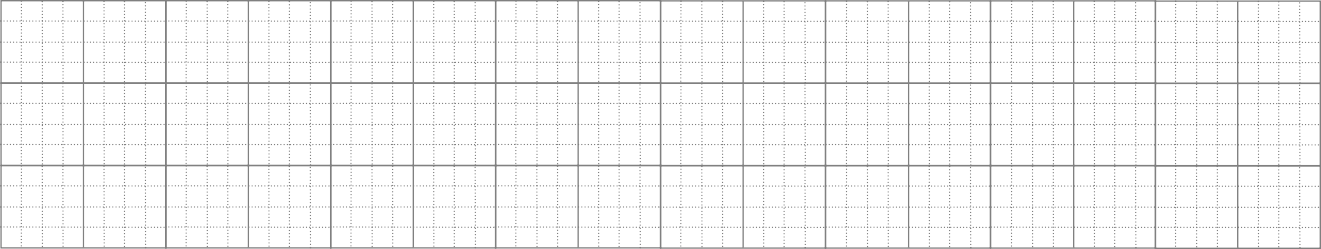 Đọc hiểu 2: cách kiếm mồicách làm tổcách bayChích Chòe conChim Sẻ conTu Hú con1. ăna. đủ chất2. ngủb. đủ giấcA.  QuạB. Công  C. Quạ và công.A. Đói B. Kẻ thùC. Khát nước.A. Lòng dũng cảm.B. Trí thông minh.C. Sự hiếu thắng.Con cá  mẹ hiền.Cô giáo nhưđang bơi lội dưới hồ nướcCá heolàm bài tập về nhàBé chăm chỉbiết cứu người bị nạn.Hàcho bạn mượn bút.Cúckhông cho bạn mượn bút.Nụsửa dây đeo cặp cho bạn.A. CúcB. HàC. NụD. Mai